RÚBRICA DE LA PRESENTACIÓN  DE UN PPTNOMBRE: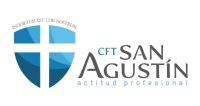 TEMA:         CARRERA:                                                              FECHA: RÚBRICA DE LA PRESENTACIÓN  DE UN PPTNOMBRE:TEMA:         CARRERA:                                                              FECHA: RÚBRICA DE LA PRESENTACIÓN  DE UN PPTNOMBRE:TEMA:         CARRERA:                                                              FECHA: RÚBRICA DE LA PRESENTACIÓN  DE UN PPTNOMBRE:TEMA:         CARRERA:                                                              FECHA: NOTANOTARÚBRICA DE LA PRESENTACIÓN  DE UN PPTNOMBRE:TEMA:         CARRERA:                                                              FECHA: RÚBRICA DE LA PRESENTACIÓN  DE UN PPTNOMBRE:TEMA:         CARRERA:                                                              FECHA: RÚBRICA DE LA PRESENTACIÓN  DE UN PPTNOMBRE:TEMA:         CARRERA:                                                              FECHA: RÚBRICA DE LA PRESENTACIÓN  DE UN PPTNOMBRE:TEMA:         CARRERA:                                                              FECHA: PUNTAJE OBTENIDO1233567La diapositiva tiene una portada o presentación donde se indica claramente el tema y los integrantesLa diapositiva tiene una presentación pero faltan un mínimo de datos que no son tan relevantes, ejemplo fecha.La diapositiva tiene portada, pero faltan datos relevantes o tiene faltas en los nombres propios.La diapositiva tiene portada, pero faltan datos relevantes o tiene faltas en los nombres propios.La diapositiva tiene portada, pero faltan datos relevantes o tiene faltas en los nombres propios.1233567El PPT no tiene  faltas de ortografíaEl PPT tiene faltas leves de ortografíaEl PPT tiene algunas faltas graves de ortografía, como por ejemplo nombres propios mal escritos o con minúscula.El PPT tiene algunas faltas graves de ortografía, como por ejemplo nombres propios mal escritos o con minúscula.El PPT tiene algunas faltas graves de ortografía, como por ejemplo nombres propios mal escritos o con minúscula.1233567La disposición de las imágenes y el contenido es claro y apropiadoLa disposición del contenido es clara, pero en algunas diapositivas hay demasiada informaciónLa diapositiva tiene poco contraste entre fondo y forma, se superponen imágenes y texto  lo que dificulta su comprensión.La diapositiva tiene poco contraste entre fondo y forma, se superponen imágenes y texto  lo que dificulta su comprensión.La diapositiva tiene poco contraste entre fondo y forma, se superponen imágenes y texto  lo que dificulta su comprensión.1233567La Diapositiva tiene la información en forma de viñeta, lo que está preparado para disertaciónLa diapositivas tiene algunas diapositivas dispuestas en forma de viñeta, pero otras tienen demasiado contenido.La diapositiva tiene demasiada información, lo que indica que está hecha para ser leída y no disertada.La diapositiva tiene demasiada información, lo que indica que está hecha para ser leída y no disertada.La diapositiva tiene demasiada información, lo que indica que está hecha para ser leída y no disertada.1233567El formato y los colores de la diapositiva son claros, se visualizan con claridad.El formato y los colores producen contraste apropiado, se pueden leer sin dificultas la mayor parte de tiempo.El formato y los colores producen poco contraste, en ocasiones se dificulta la visualización del contenido. El formato y los colores producen poco contraste, en ocasiones se dificulta la visualización del contenido. El formato y los colores producen poco contraste, en ocasiones se dificulta la visualización del contenido. 1233567El conjunto de diapositivas se encuadra dentro de lo pedido  10 diapositivasEl conjunto de diapositivas no se encuadra dentro de lo pedido  contiene más de 10 diapositivasEl conjunto de diapositivas no se encuadra dentro de lo pedido  contiene menos de 10 diapositivasEl conjunto de diapositivas no se encuadra dentro de lo pedido  contiene menos de 10 diapositivasEl conjunto de diapositivas no se encuadra dentro de lo pedido  contiene menos de 10 diapositivas1233567El conjunto de diapositivas contiene presentación, introducción,  desarrollo, conclusión, bibliografía.El conjunto de diapositivas contiene parcialmente las partes más relevantes del trabajo El conjunto de diapositivas tiene mínimamente las partes del trabajo.El conjunto de diapositivas tiene mínimamente las partes del trabajo.El conjunto de diapositivas tiene mínimamente las partes del trabajo.